PERENCANAAN PUSAT INFORMASI KEBUDAYAAN DI TENGGARONG DENGAN PENERAPAN DOUBLE SKIN FACADEAulia Istiqoma Indaryati1, Mahdalena Risnawaty2, Lidia31Mahasiswa Program Studi Arsitektur, Fakultas Teknik, Universitas 17 Agustus 1945 Samarinda2Dosen Prodi Arsitekur, Universitas 17 Agustus 1945 Samarinda3Dosen Prodi Arsitekur, Universitas 17 Agustus 1945 SamarindaAlamat Email Penulis : auliaistiqomah2728@gmail.comABSTRAKSIPusat informasi kebudayaan adalah bangunan yang dibangun Khusus sebagai wadah informasi kebudayaan dan juga sebagai tempat berdiskusi, belajar dan sebagai tempat yang mewadahi event festival kebudayaan, khususnya pada kabupaten kutai kartanegara di kota Tenggarong. Permasalahan iklim dan juga estetika bangunan yang dibutuhkan pada era globalisasi saat ini menjadikan bangunan pusat informasi kebudayaan juga perlu memperhatikan kebutuhan social media generasi saat ini maka penerapan yang digunakan yaitu dengan sistem Double Skin Facade. Kegiatan yang diwadahi dalam Pusat Informasi kebudayaan dengan Penerapan Double skin facade ini belum ada di Tenggarong maka pentingnya peran  bangunan pusat informasi kebudayaan agar kegiatan kebudayaan di Kota Tenggarong ini dapat di fasilitasi seperti contohnya : Festival adat Erau yang mana pada bangunan ini memiliki beberapa bangunan di antaranya bangunan untuk kegiatan utama, penunjang, utama kantor dan service, dalam hal ini kegiatan utama (informasi dan pelatihan edukasi pariwisata) dan kegiatan penunjang lainnya. Kata kunci : Kutai Kartanegara,Tenggarong, Pusat Informasi KebudayaanABSTRACTThe cultural information center is a building specially built as a place for cultural information as well as a place for discussion, learning and as a place to accommodate cultural festival events, especially in the Kutai Kartanegara district in the city of Tenggarong. Climate problems and also the aesthetics of buildings needed in the current era of globalization make cultural information center buildings also need to pay attention to the needs of the current generation of social media, the application used is the Double Skin Facade system. Activities that are accommodated in the Cultural Information Center with the application of the Double skin facade do not yet exist in Tenggarong, so the importance of the role of the cultural information center building so that cultural activities in Tenggarong City can be facilitated, for example: Erau traditional festival which in this building has several buildings including building for main, supporting, main office and service activities, in this case the main activities (tourism education information and training) and other supporting activities.Keywords : Kutai Kartanegara, Tenggarong, Cultural Information CenterPendahuluan	Badan Pariwisata dan Kebudayaan adalah lembaga pemerintah nonkementerian yang berada di bawah dan bertanggung jawab kepada Presiden melalui menteri yang membidangi urusan pemerintahan di bidang pariwisata. Dibentuk sebagai Badan Ekonomi Kreatif, badan ini pertama kali dibentuk oleh Presiden Joko Widodo melalui Peraturan Presiden Nomor 6 Tahun 2015. Semula urusan ekonomi kreatif menjadi bagian dari Kementerian Pariwasata dan Ekonomi Kreatif yang dibentuk pada Kabinet Indonesia Bersatu II tahun 2011 sampai 2014. Kebudayaan pada Kabupaten Kutai Kartanegara khususnya pada kota Tenggarong mempunyai tugas membantu Presiden dalam merumuskan, menetapkan, mengoordinasikan, dan sinkronisasi kebijakan Kebudayaan ekonomi kreatif di bidang :Seni Tari KutaiSeni Tari DayakArsitekturSeni KriyaSeni PahatSeni MusikSeni Drama/PertunjukanKulinerMelaksanakan tugas sebagaimana dimaksud, Badan Ekonomi Kreatif pada bangunan perencanaan pusat informasi kebudayaan di Tenggarong ini difokuskan pada beberapa bidang saja. (sumber:KutaiKartanegara.com)Dengan adanya permasalahan di atas maka di Kalimantan Timur khususnnya pada Kota Tenggarong sangat diperlukan adanya pusat informasi pariwisata dan kebudayaan yang dilengkapi dengan bentuk bangunan yang menggunakan konsep penerapan Double Skin Facade yaitu sistem penerapan Fasad hijau untuk penghematan energi pada bangunan, dan juga sebagai estetika pada bangunan, Pengaruh indeks dan orientasi fasad. Oleh karena itu, diharapkan dengan sebuah perencanaan tersebut dapat memberikan wadah kepada masyarakat kalimantan timur, Khususnya lokasi bangunan ini akan di rencakan berpusat di Tenggarong. Ketertarikan dalam mewujudkan hal tersebut maka dibutuhkan sarana dan prasarana yang mendukung dan memprioritaskan pada studio, pameran (exhibition), foodcourt, pelatihan, serta wadah pertunjukan dan juga menjadikan Pusat Informasi Kebudayaan Di Tenggarong sebagai bangunan yang dapat dinikmati estetika bangunannya serta dapat menjadikan bangunan tersebut sebagai bangunan yang amat sangat penting bagi keberlangsungan Kebudayaan Kalimantan Timur.Metode Penelitian	Metode penelitian yang digunakan adalah metode pengumpulan data primer dan sekunder,mengumpulkan data mengenai perencanaan yang akan digunakan, melakukan observasi atau wawancara. 	Adapun metode yang diterapkan adalah metode program ruang yang meliputi kebutuhan ruang, analisa kegiatan pengguna atau pelaku, dan besaran ruang. Analisa tapak, yang nantinya akan menentukan lokasi yang tepat, analisa KDB, KDH dan kebutuhan luasan site sehingga dapat membantu dalam menentukan luasan lantai dasar pada bangunan. Analisa bentuk bangunan, guna mendapatkan bentuk yang sesuai dengan konsep yang ingin diterapkan. Dan konsep analisa struktur, yang meliputi analisa struktur atas, tengah dan bawah guna mendapatkan struktur yang tepat untuk bangunan gedung. Dan juga analisa penekanan yang dalam perencanaan ini menggunakan penekanan double skin facade pada bangunan. Hasil dan PembahasanDalam Perencanaan pusat informasi kebudayaan, area lahan yang terpilih terdapat di Jl. Robert Wolter Mongisidi, Tenggarong, Kutai Kartanegara. Memiliki luas 20.000 m2  . Lahan berada di Kawasan peruntukan pariwisata buatan sesuai pasal 33 ayat (1) huruf c, Lokasi site dekat dengan pusat gerbang masuk kota Tenggarong, lokasi berada pada wilayah perkantoran yang strategis dan taman kota, Berjarak ± 200 m dari Area Komplek Perkantoran Bupati Kutai Kartanegara, bagian depan bangunan ± 70 m terdapat Taman Kota Raja Tenggarong. Lahan berkontur Rata dan memiliki Aksesibilitas yang mudah, lahan menghadap Timur. Ketersediaan ruang terbuka hijau di sekitar site untuk mengindarkan dari polusi. 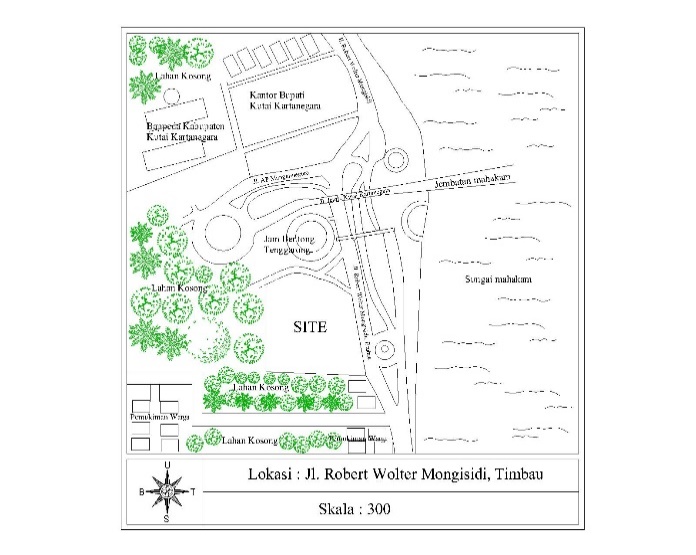 Gambar 1 : Peta Lokasi Site(sumber : penulis, 2021)3.1. Analisa Perencanaan Kebutuhan Ruang	Analisa Kebutuhan Ruang dibutuhkan sebagai analisa untuk mengetahui jenis kebutuhan ruang yang dibutuhkan pada pusat informasi kebudayaan di tenggarong ini. Berikut Analisa kebutuhan ruang yang digunakan :Analisa Perilaku dan Aktifitas Pengguna Tetap Struktur PengelolaAnalisa perilaku dan aktifitas pengelola pada Pusat Informasi Kebudayaan ini adalah : Direktur (Esselon II.B), Sekretaris (Esselon III.B), Bendahara (Esselon III.B), HRD (Human Resource Depa-rtement) (Esselon III.B), Adimistrasi (Esselon IV), Kepala staff pelatihan (Esselon IV) , Kepala staff edukasi (Esselon IV), Staff umum (Esselon IV), Staf bidang wisata (Esselon IV), Ruang rapat utama (Esselon II), Ruang tamu, Resepsionis.Tabel 1. Analisa Perilaku dan Aktifitas Kegiatan Pengelola   (sumber : penulis, 2021)        B. Analisa dan Aktivitas Pelaku Kegiatan Staff Analisa perilaku dan aktifitas staff pada Pusat Informasi Kebudayaan ini adalah : Staff pelatihan, Staff edukasi, Staff bidang ornamen, staff bidang seni rupa ,staff bidang seni kriya, Resepsionis, Security, Cleaning Service, Gardener, Operator, Petugas Teknisi, Pertunjukan indoor,exhibition,galeri,  outdoor (amphteatter), musik, kuliner, souvenir, ATM corner,pantry. a. Analisa pelaku kegiatan pelatihanTabel 2.Analisa dan Aktivitas Pelaku Kegiatan Staff Pelatihan   (sumber : penulis, 2021)b.   Analisa pelaku kegiatan edukasiTabel 3. Analisa dan Aktivitas Pelaku Kegiatan Staff Edukasi   (sumber : penulis, 2021)c.  Analisa pelaku kegiatan staff umumTabel 4. Analisa Pelaku dan Aktifitas Kegiatan Penunjang    (sumber : penulis, 2021)d.  Analisa pelaku kegiatan staff wisataTabel 5. Analisa Pelaku dan Aktifitas Kegiatan Staf Wisata    (sumber : penulis, 2021)C.  Analisa Perilaku Pengguna Tidak Tetap Pengujung disini di bagi menjadi 3 yaitu : Pengunjung dewasa, pengunjung remaja, dan pengunjung anak-anak.Tabel 6.Analisa Aktivitas dan Aktifitas Kegiatan Pengguna Tidak Tetap Pengunjung    (sumber : penulis, 2021)3.2. Analisa Hasil Kebutuhan RuangAnalisa Hasil Kebutuhan Ruang dibagi berdasarkan 3 fungsi bangunan yang ditetapkan pada pusat informasi kebudayaan di Tenggarong , yaitu :Tabel 7. Analisa Hasil Kebutuhan Ruang(sumber : penulis, 2021)Total besaran ruang bangunan Pusat Informasi Kebudayaan adalah  2.524,53 m² .Tabel 8. Analisa Hasil Area Parkir(sumber : penulis, 2021)Total besaran Area parkir adalah 797,5 m² yaitu parkir mobil dengan luas 625 m², parkir motor 112,5 m² , Bus 60  m², area parkir terdiri dari paving block dan cor . Sehingga KDB dari area parkir yang telah ditambah sirkulasi sebesar 50% adalah  1.331,25 m².3.3. Konsep Tinjauan KDB dan KDHKonsep KDB dan KDH pada perencanaan pusat informasi kebudayaan ini memiliki pertimbangan antara jumlah keseluruhan ruang dengan KDB dan KDH yang telah ditentukan antara lain : Kebutuhan Luas Ruang		: 2.524,53 m² Luas Lahan Tersedia 		: 20.000 m² KDB (Koefesien Dasar Bangunan) Maksimum 40% 	: 8.000 m² KDH (Koefesien Dasar Hijau) Maksimum 60% 		: 12.000 m²3.4. Konsep Massa dan Gubahan MassaKonsep massa dan gubahan massa ini mengikuti alur dari pola hubungan ruang perlantai dimana pola yang telah diuraikan akan diterapkan kedalam bentuk bangunan, dimana bentukan bangunan ini mengadopsi dari bentuk pola terpusat, bentuk dasar gubahan massa dan bentuk lambang Kesultanan Kutai Kartanegara ing Martadipura (Martapura) yang di transformasikan.Konsep Transformasi Gubahan Massa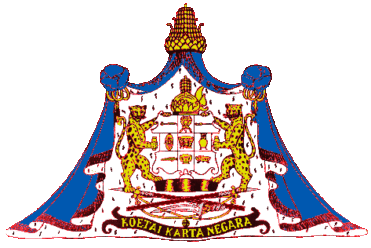 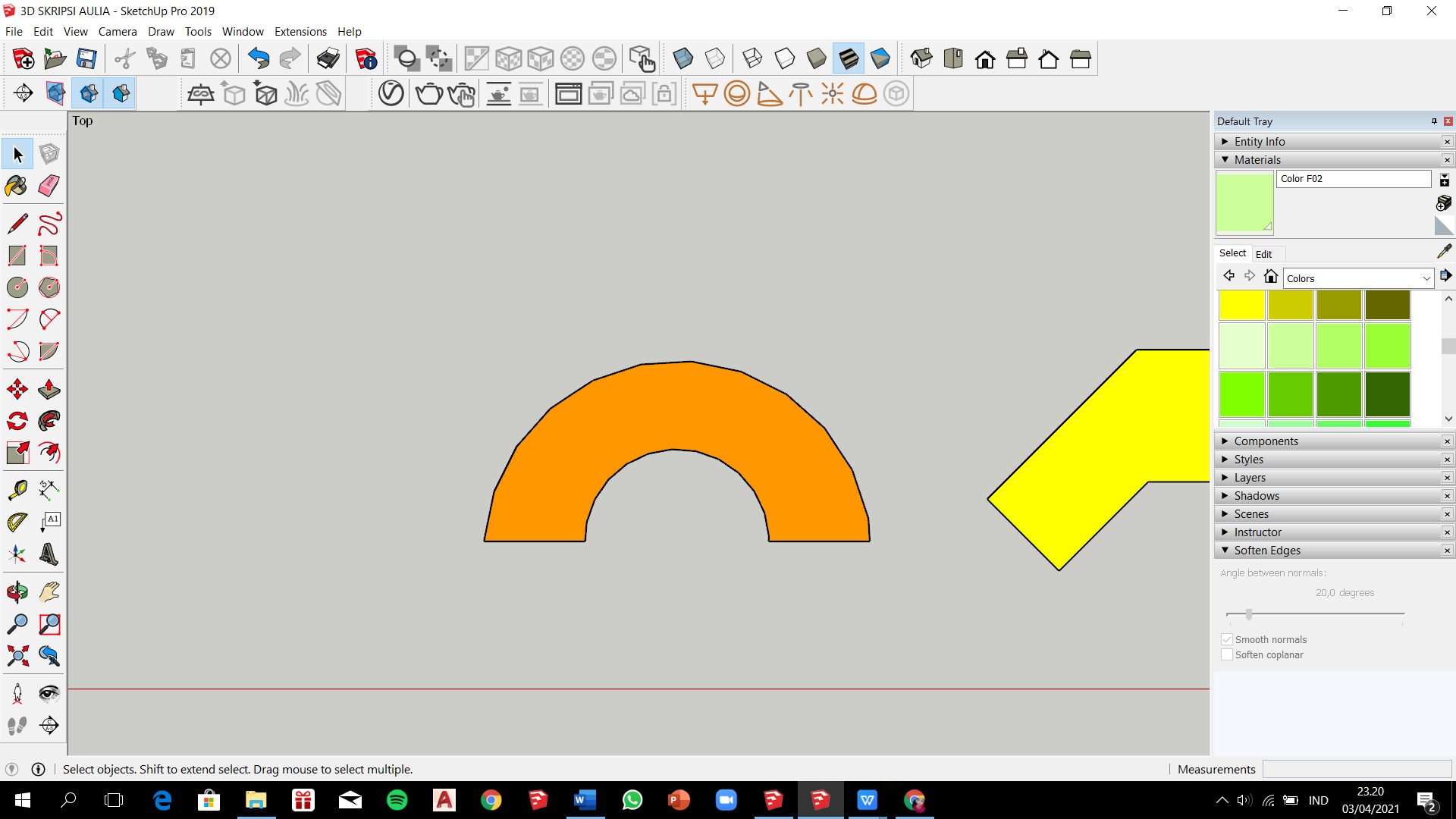 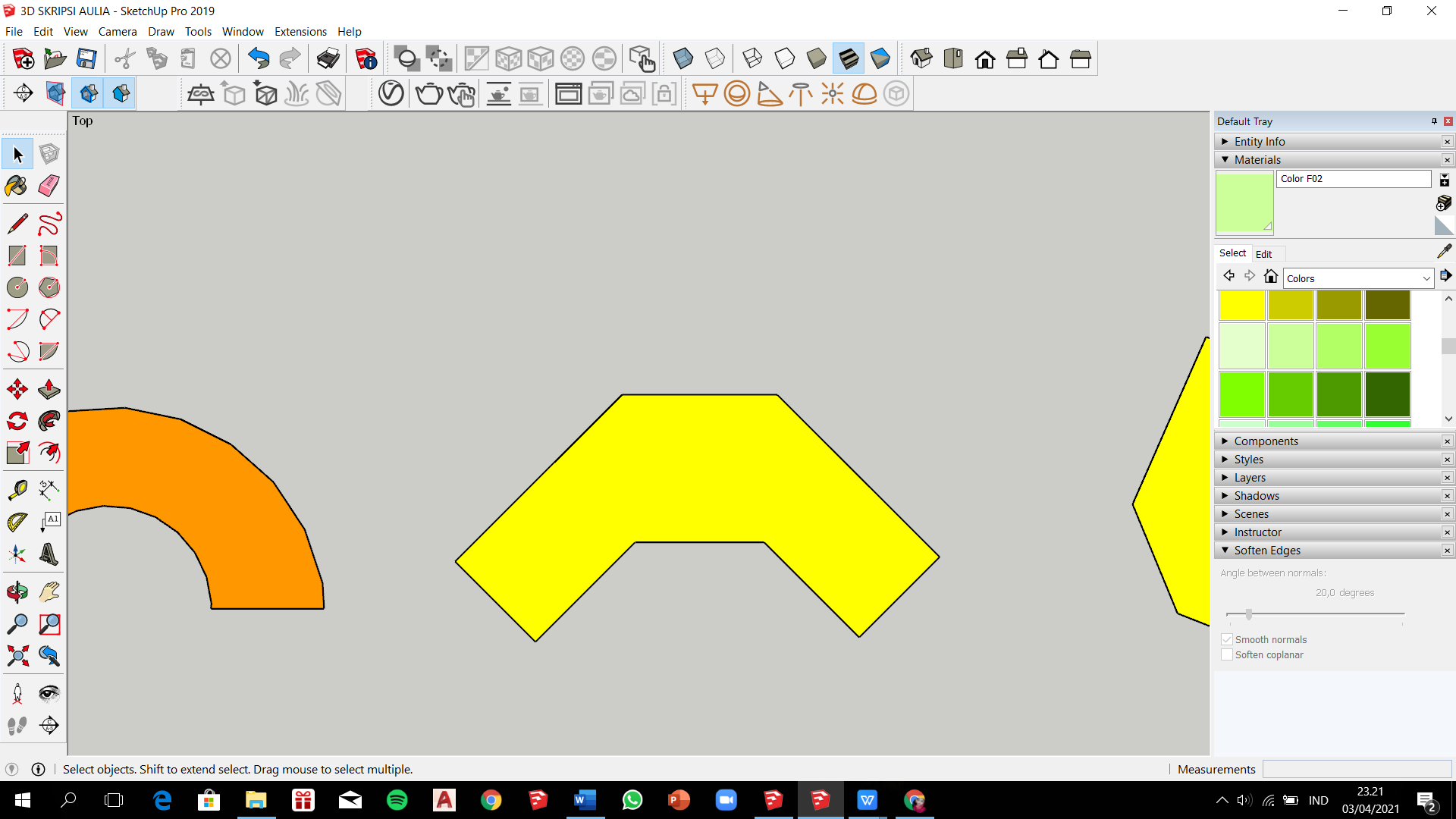 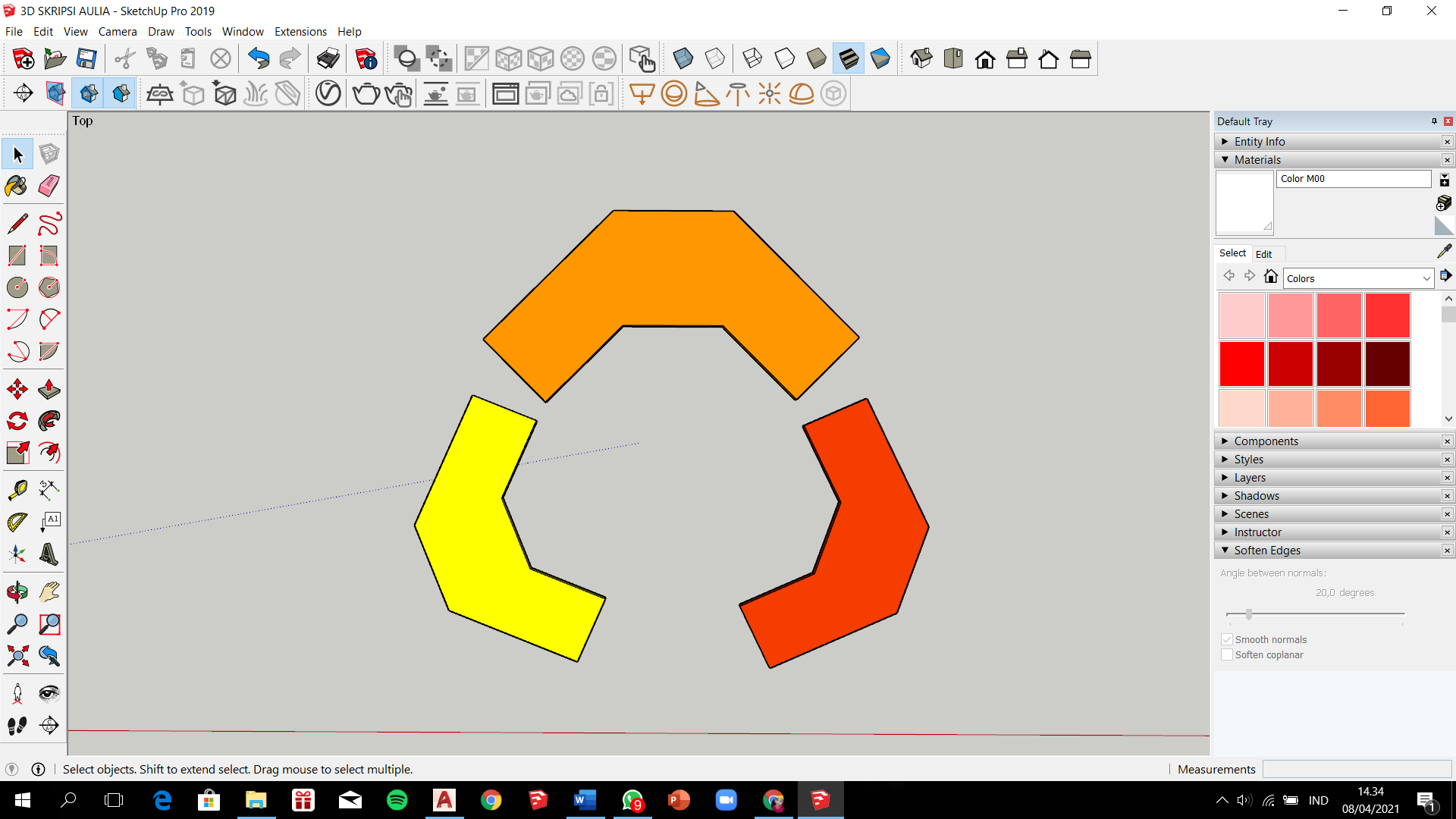   	               1		                                2		      	            3		                                4Gambar 2 : Pola Gubahan Massa(sumber : penulis, 2021)b. Konsep Gubahan MassaAnalisa gubahan massa ini terdiri jalur masuk kedalam site dan jalur masuk kedalam bangunan. dimana pada gubahan masa ini adalah lantai dasar informasi wisata, ruang pelatihan,dan staf penunjang dimana dapat menentukan sirkulasi ruang dalam bangunan dan menentukan alur sirkulasi orang maupun kendaraan.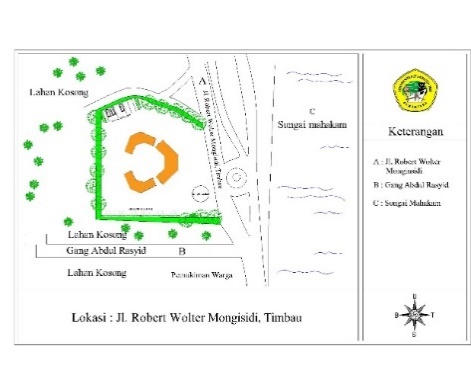 Gambar 3 : Konsep Gubahan Massa Pada Site(sumber : penulis, 2021)3.5. Konsep Bentuk Bangunan	Konsep bentuk bangunan ialah merupakan suatu gagasan untuk membuat bentukan bangunan yang telah di analisa sebelumnya. Berikut penjabaran dalam konsep bentuk bangunan yang telah diterapkan. Bangunan Pusat informasi kebudayaan ini menggunakan pola linier sehingga dapat membantu mempermudah sirkulasi alur dalam ruang. bentuk bangunan yang digunakan juga merupakan dari bentuk geometric yaitu persegi dan ada unsur segitiga.Tabel 9. Konsep Bentuk Bangunan                 (sumber : penulis, 2021)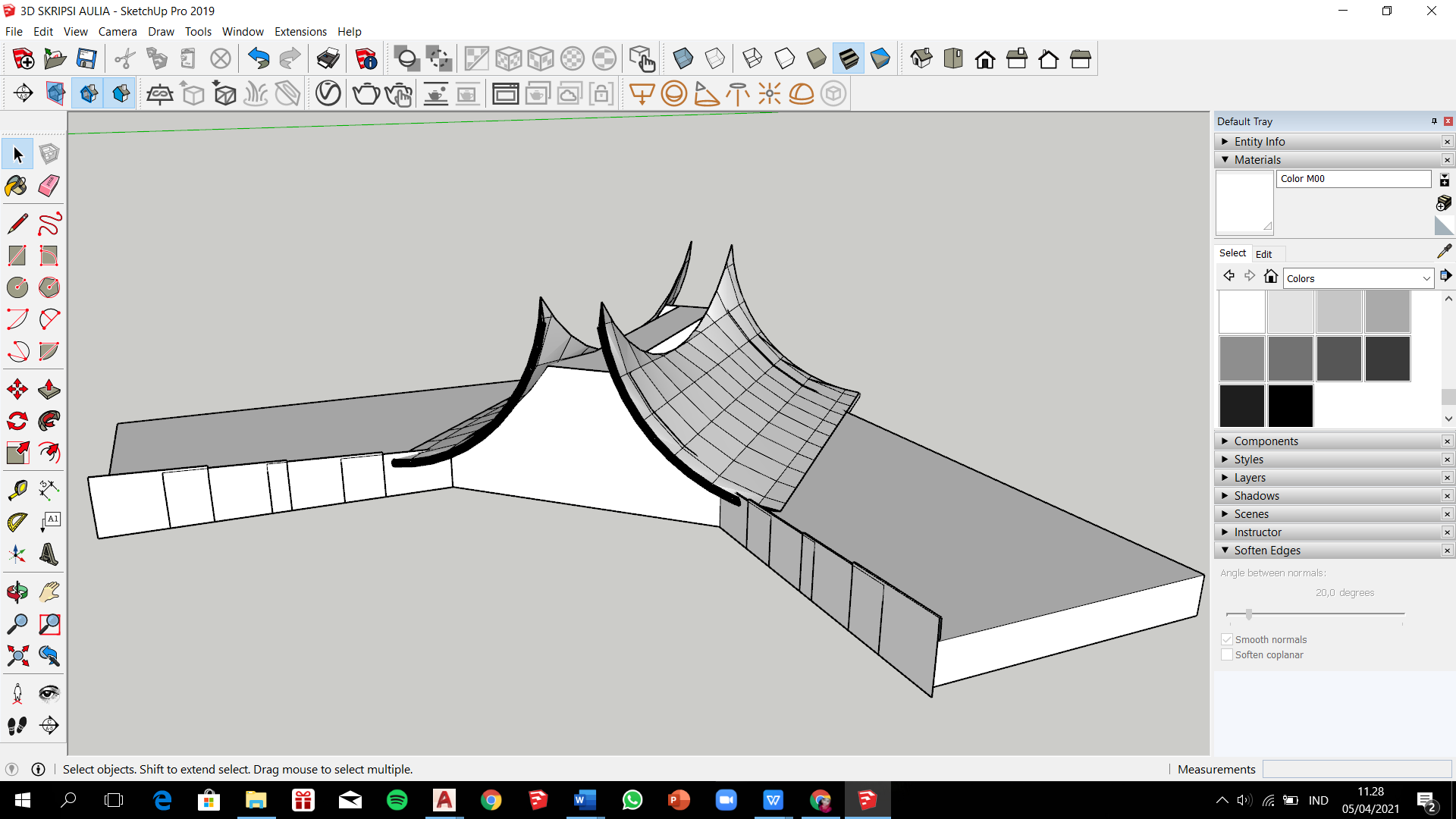 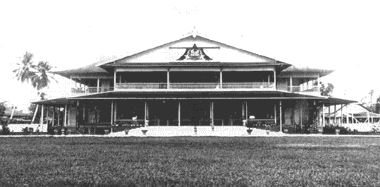 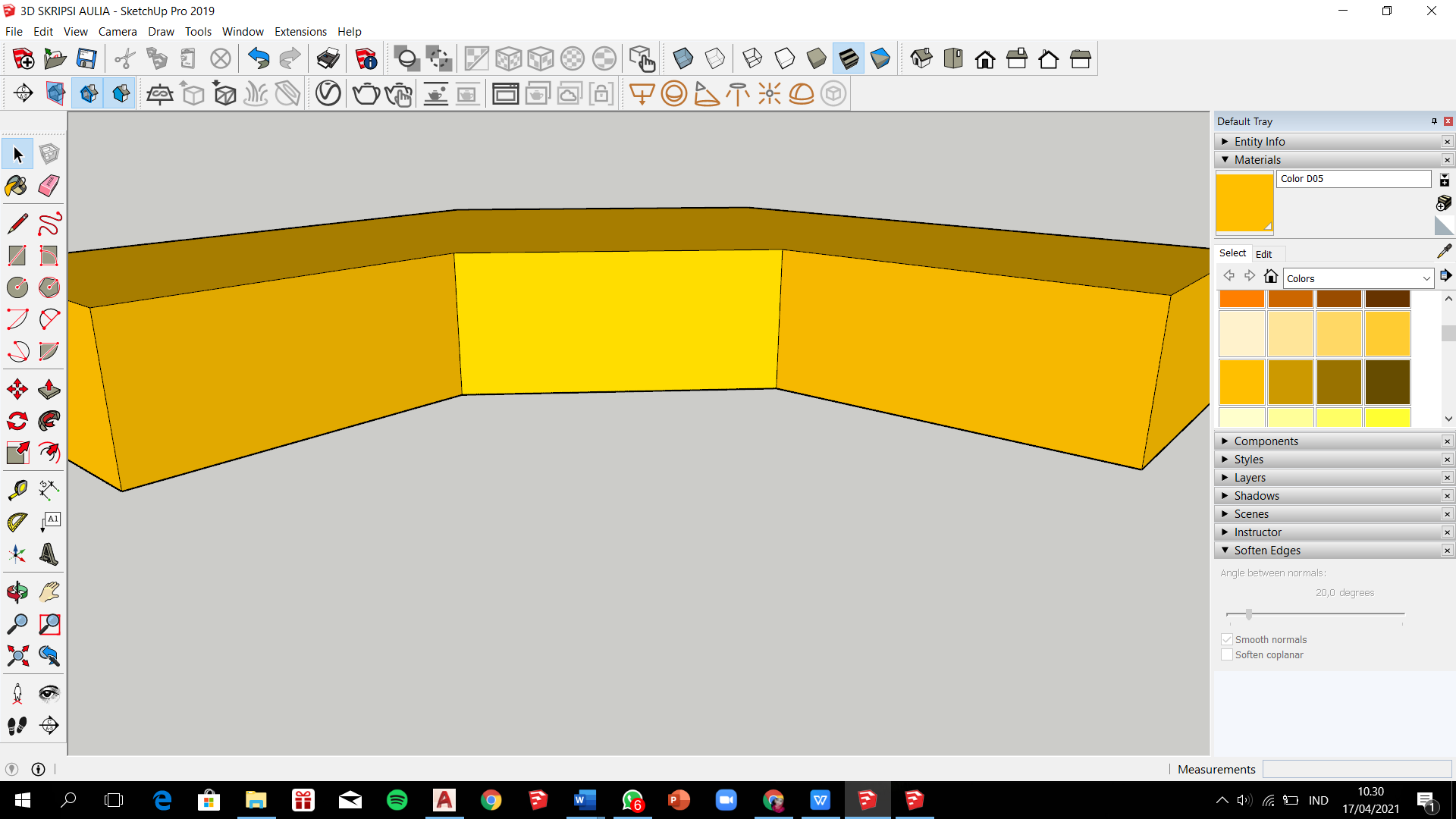 Fisolosi bentuk bangunan ini mengadopsi dari bentukan kedaton kutai kartanegara di era 1900 an.bentuk persegi menjadi bentukan tampak bangunan. dan menjadi bentukan badan bangunan.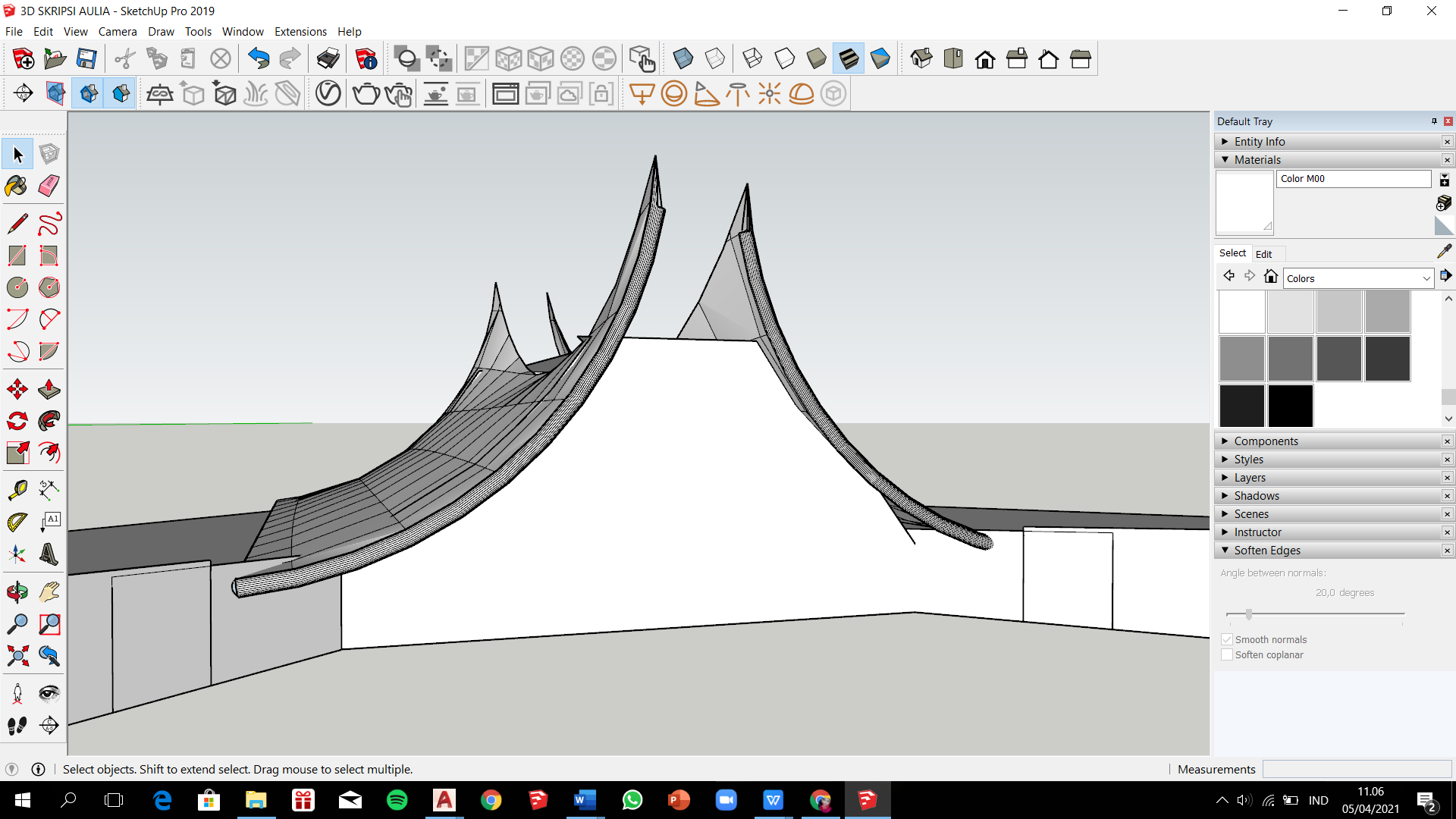 Dan pada bentukan atap bangunan mengadopasi dari Lambang Kesultanan Kutai Kartanegara ing Martadipura (Martapura) dan bentuk segitiga di transformasikan menjadi bentukan dinding tampak depan dan juga pada atap seperti jubah yang di letakkan di bagian kiri dan kanan bangunan.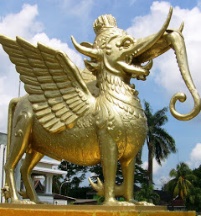 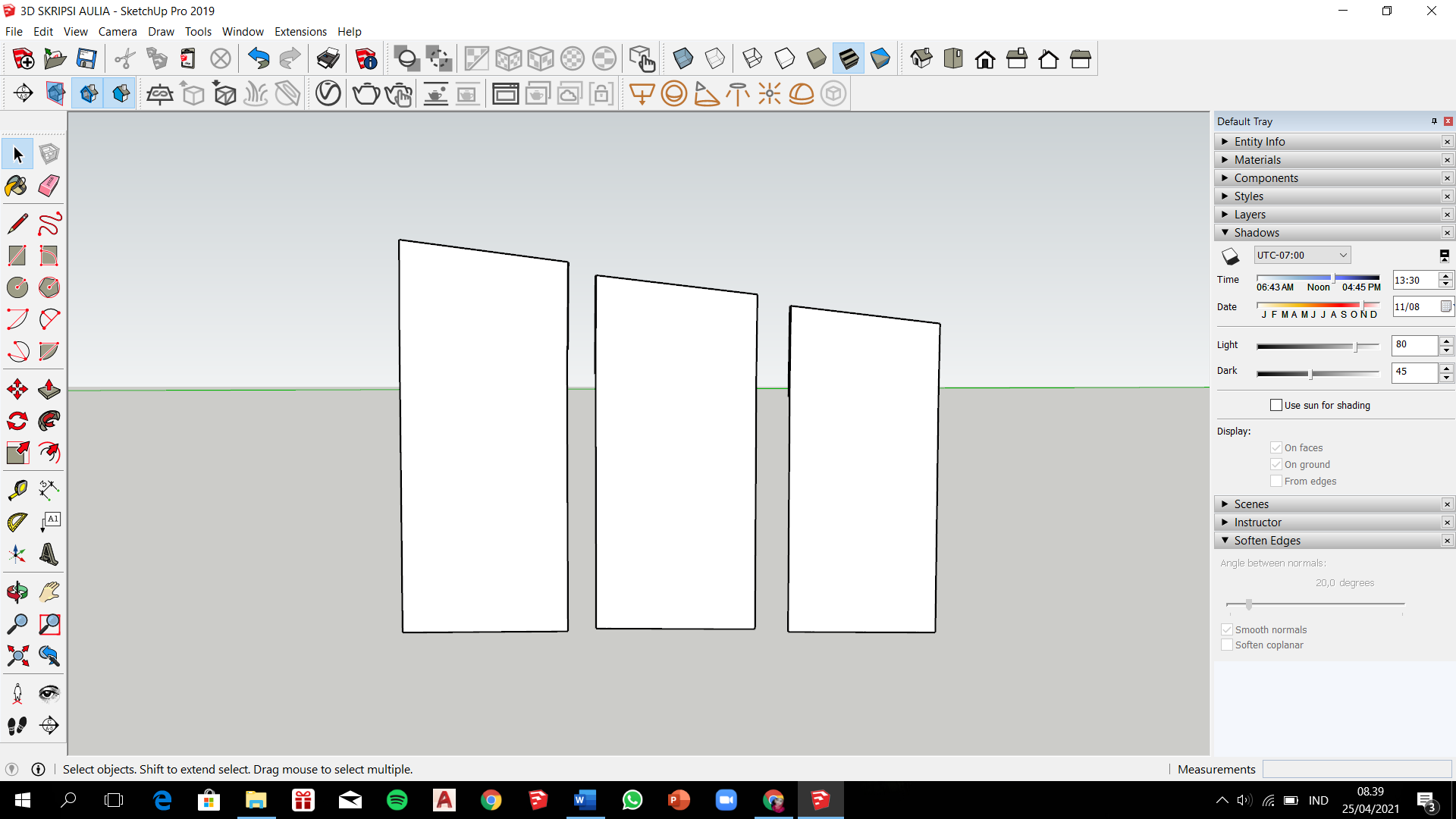 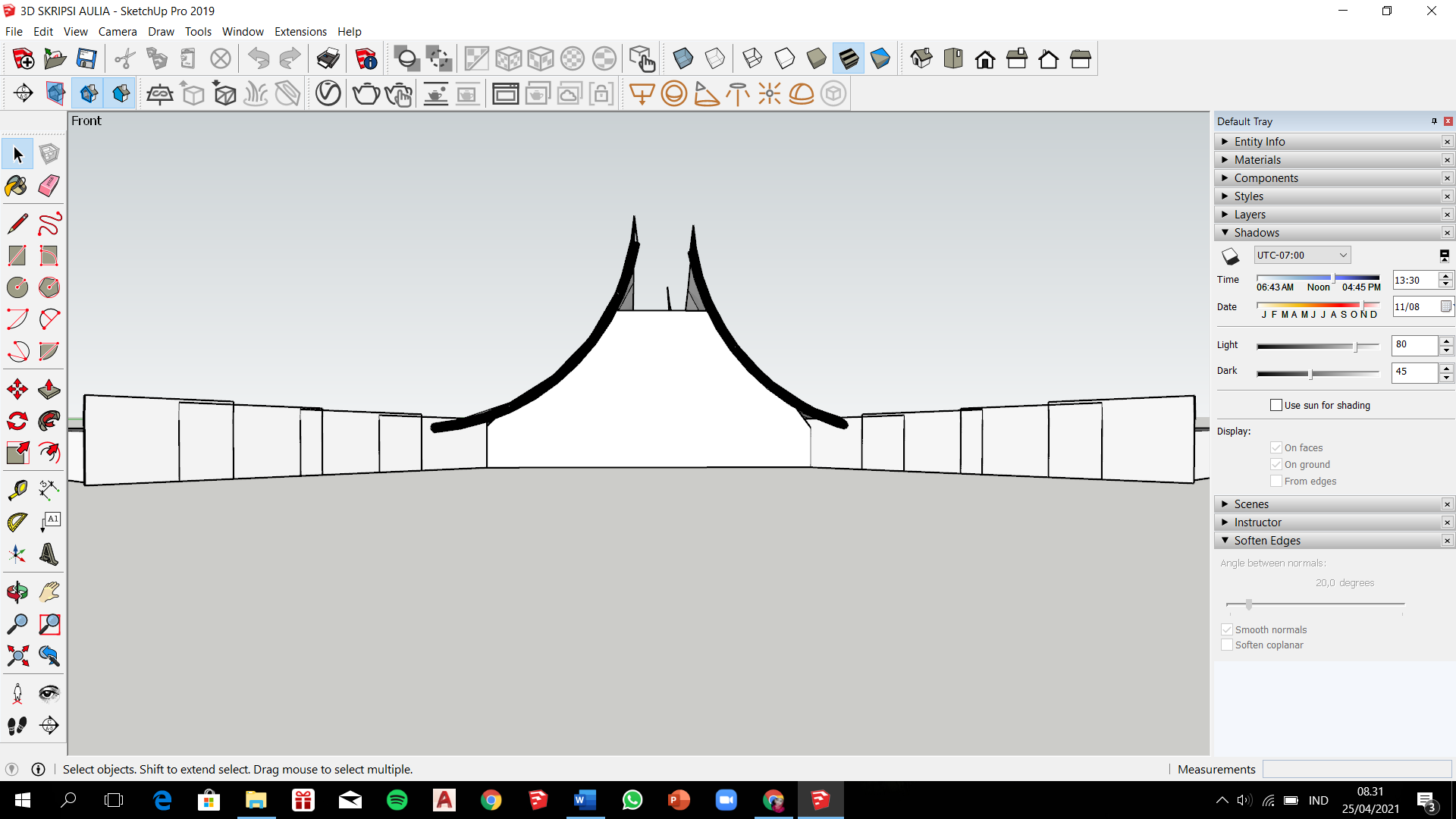 Pada bagian fasad depan bangunan mengadopasi dari Analogi sayap dari Lembuswanan yang disusun dan di transformasikan menjadi bentukan dinding tampak depan bangunan.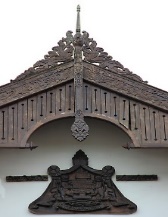 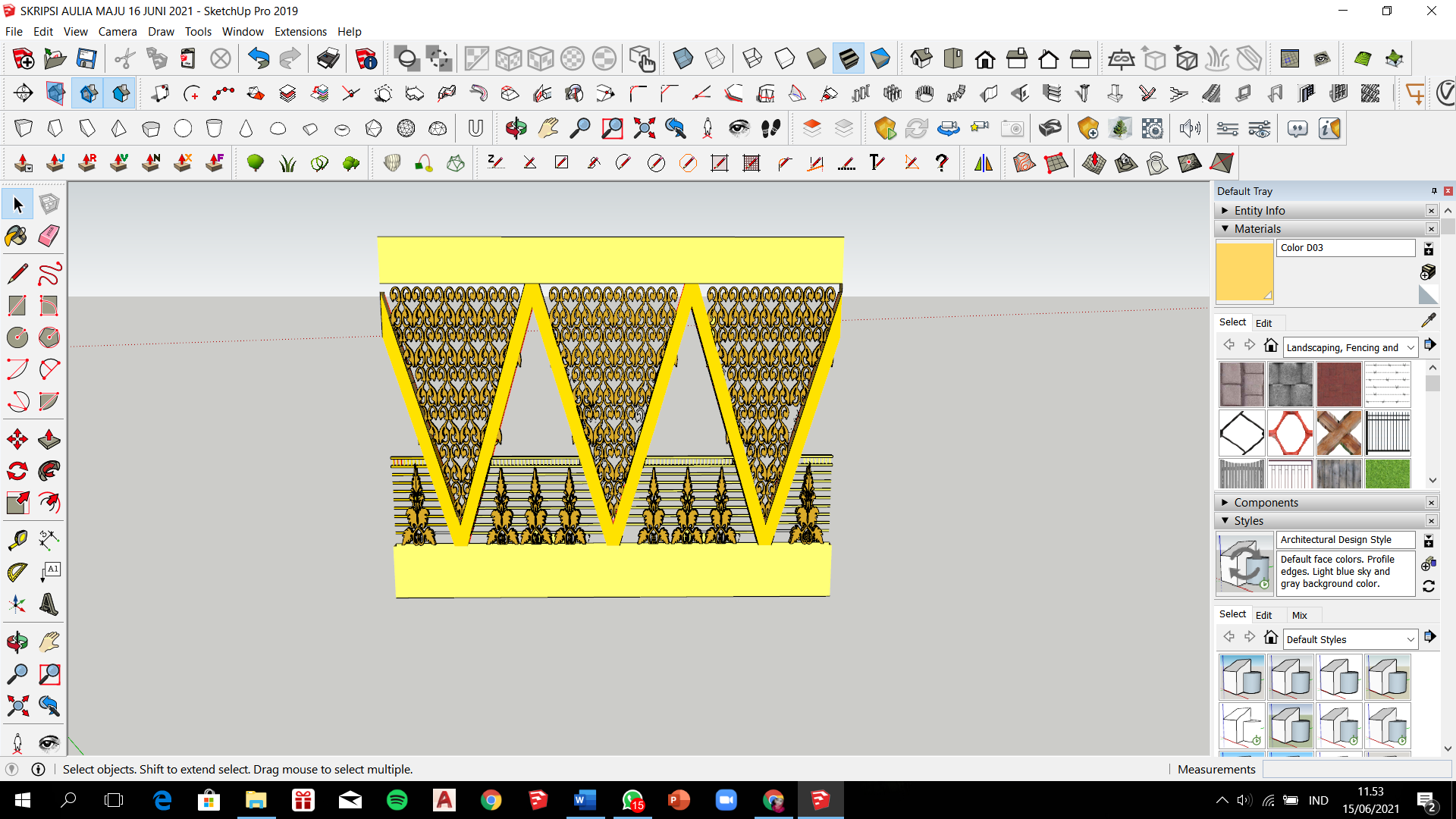 Pada bagian fasad belakang bangunan terdapat ornamen khas melayu yang identik dengan bangunan keraton kutai kartanegara , ornamen di letakan pada sisi belakang bangunan dengan di pemberian warna kuning atau emas.3.6. Konsep Struktur Bangunan3.6.1.  Struktur bawah   	 a. Modul Struktur Modul struktur yang digunakan pda perancangan pusat informasi kebudayaan ini menggunkan sistem struktur grid 45 dengan jarak 8 x 8.Dengan menggunakan grid 45 derajat struktur bangunan juga dapat di terapkan ke dalam grid rata pada bangunan dan masih memiliki ruangan ruangan yang siku.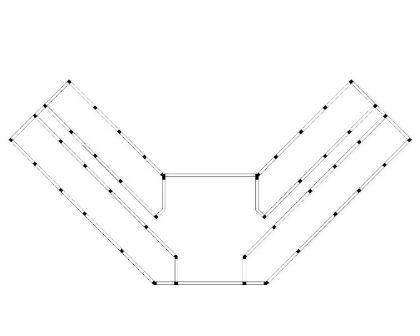 Gambar 4 : Struktur Grid Bangunan(sumber : penulis, 2021) b. Struktur Tiang Pancang Pondasi perencanaan pusat informasi kebudayaan ini menggunakan pondasi tiang pancang karena pada bangunan jenis tiang ini memiliki kekuatan yang lebih besar di bandingkan dengan pondasi bored pile. Sehingga pada perencanaan ini harus menggunakan struktur yang kuat dan kokoh. c. Struktur TengahKolom pada bangunan pusat penelitian bioteknologi pada bidang pertanian di kutai barat memiliki kolom utama dengan ukuran 30 x 40 cm dengan bentang 8 m dan memiliki kolom partisi per 2 m.d. Struktur AtasUntuk Struktur Atas bangunan meliputi rangka atap space frame dan penutup atap metal roof / alucabond yang berwarna sehingga dapar memperkuat karakter flatbright coloring. Sehingga dapat menjadi kesan tambahan untuk bangunannya. 3.7. Konsep Penekanan Judul (Double Skin Facade – Biological Effect)Teknologi Double Skin Façade (DSF) merupakan salah satu teknik fasade bangunan yang dapat membantu mengurangi solar gain pada bangunan. kemampuan teknologi DSF ini dalam membantu efisiensi energi bangunan dan kemampuannya untuk beradaptasi dengan baik dengan lingkungan menjadikan teknologi ini mulai berkembang dan diaplikasikan. Setiap desain DSF sangat bervariatif kondisi fisik dan performanya, dan desain DSF ini harus sangat memperhatikan kondisi iklim dimana teknologi ini diaplikasikan. Penentuan konsep teknologi DSF ini dalam mengurangi beban panas dan pendinginan bangunan konsep Infrastruktur Hijau telah didefinisikan sebagai sekumpulan elemen buatan manusia yang menyediakan berbagai fungsi ramah lingkungan baik pada skala bangunan maupun perkotaan. Di antara fungsi-fungsi ini, penghematan energi bangunan serta pengurangan suhu lingkungan dan mitigasi efek pulau panas perkotaan menonjol.  meski secara tradisional tanaman hijau dalam arsitektur digunakan terutama untuk alasan estetika, kini penggunaannya juga dibenarkan karena alasan ekologi dan ekonomi, seperti penghematan energi, daya tahan bahan bangunan, perbaikan iklim perkotaan, dukungan terhadap keanekaragaman hayati, dll. 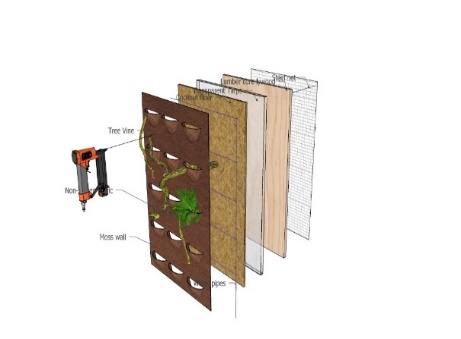 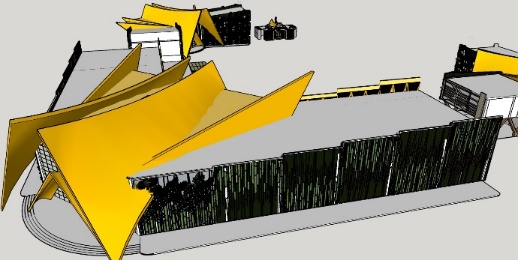 Gambar 5 : Konsep Penekanan Judul(sumber : penulis, 2021)KesimpulanDari hasil Perencanaan Pusat Informasi Kebudayaan di Tenggarong, maka dapat diambil kesimpulan sebagai berikut :Perencanaan Pusat Informasi Kebudayaan adalah bangunan yang memiliki fungsi sebagai wadah Edukasi dan sarana bagi masyarakat khususnya minat dalam ingin mengetahui kebudayaan yang ada dikhususnya kabupaten kutai kartanegara kota Tenggarong , dengan lokasi site berada di Jl. Robert wolter mongisidi, Tenggarong, kabupaten kutai kartanegara. Penerapan yang dianut pada bangunan Perencanaan Pusat Informasi Kebudayaan adalah DSF Biological Effect Facade yaitu sistem penerapan Fasad hijau untuk penghematan energi pada bangunan, dan juga sebagai estetika pada bangunan, Pengaruh indeks dan orientasi fasad pada efek bayangan serta efek kesehatan lingkungan pada bangunan yang diberikan oleh tanaman adalah parameter paling signifikan untuk tujuan ini. Salah satu cara untuk mengkarakterisasi biological effect facade dengan penerapan serta pemilihan tumbuhan yang dapat diterapkan pada fasad bangunan dan juga sistem kinerja facade juga sangat diperhitungkan agar tidak terjadi kesalahan dan kegagalan pada facade bangunan.Daftar PustakaAlessi, B. (2008). Double Skin façade and its benefits. Copenhagen: Copenhagen Technical Academy. Ansi.(1992). Standard Thermal Environmental Conditions for Human Occupancy, Penerbit AshraeChing.DK Francis, Shapiro.M Ian (2014), Green Building Illustrated, John Wiley & Sons Inc, New Jersey.Ching, Francis D.K. (2009). Bentuk, Ruang, dan Tatanan. Jakarta; Erlangga Frick Heinz, Hesti Tri .(2005). ArsitekturDisparkukar.(2017).Gambaran Umum Sejarah dan Pariwisata, Pemerintah Kabupaten Kutai Kartanegara ,Dinas Pariwisata, 0541-661093. Kamus Besar Bahasa Indonesia.Lampiran I Peraturan Mentri Pekerjaan Umum Dan Perumahan Rakyat No: 22/PRT/M/2018 Tentang Pembangunan Bangunan Gedung Negara.Peraturan Mentri Pekerjaan Umum Dan Perumahan Rakyat No: 22/PRT/M/2018 Tentang Pembangunan Bangunan Gedung Negara.NoPelaku KegiatanAktivitas PelakuKebutuhan Ruang1Direktur  (Esselon II.B)a. Membuat dan mengevaluasi kebijakanb. Mengevaluasi laporanc. Memimpin rapatd. Menerima tamu khususRuang DirekturRuang rapatRuang tamu2Sekretaris (Esselon III.B)a. Mengevaluasi laporan dan melaksanakan    rumusan program kegiatanb. Mengatur panggilan rapatc. Menulis surat,dan email serta menyortir dokumenRuang SekretarisRuang arsipRuang rapat3Bendahara (Esselon III.B)a. Megevaluasi laporan keuangan dan     perencanaanb. Mengikuti rapatRuang BendaharaRuang arsip4HRD (Human Resource Depa-rtement) (Esselon III.B)a.   Bertanggung jawab terhadap sumber daya staff b.   Mengevaluasi laporana. Ruang Kerja HRD   (Human Resource Departement)b. Ruang arsip5Adimistrasi (Esselon IV)Mengevaluasi laporan dan mengelola bagian administrasi pusat informasi kebudayaanRuang AdministrasiRuang arsip6Kepala staff pelatihan (Esselon IV)a. Merancang dan menyiapkan program       latihanb. membuat data statisticc.  melakukan evaluasi   efektifitas  pelatihanRuang Instruktur7Kepala staff Edukasi (Esselon IV)a. Merancang dan menyiapkan     program materi edukasib. membuat data statisticc. melakukan evaluasi kegiatan edukasiRuang Instruktur8Staff umum (Esselon IV)Mengkoordinasi kelompok staff yang membantu HRD (Human Resource Depart-ement) dalam perencanaan dan pengawasanRuang Staff Umum9Staf bidang Wisata  (Esselon IV)Mengkoordinasikan teknis di bidang kewisataan yang ada di bangunan pusat informasi kebudayaanRuang staff10Ruang Rapat Utama (Esselon II)a. Megevaluasi laporan seluruh     kegiatan di gedung pusat     informasi kebudayaanb. merancang program bersamaRuang rapat 11Ruang tamuMenyambut tamuRuang tamu12ResepsionisMenyambut serta memberi pengarahan informasi pada pengunjung dan mengelola arsipArea ResepsionisNoPelaku KegiatanAktivitas PelakuKebutuhan Ruang1Staff Pelatihana. Merancang dan menyiapkan program     latihanb. membuat data statisticRuang Instruktur2Staf bidang pelatihan  ornamenMengajarkan Pelatihan  arsitektur tradisional Kutai Kartanegara berupa pahatan ornamen tradisional dan juga miniatur rumah adat kabupaten kutai kartanegaraa. Ruang Pelatihanb. Galeri pameran  dan Aula   Serba     Guna (aula serba guna dibuka pada saat acara besar seperti  festivalerau)3Staf bidang pelatihan seni rupaMengajarkan praktik kepada peserta cabang seni rupa menyalurkan seni yang memiliki nilai estetik melalui media yang dapat di rasakan oleh indera manusia, contohnya : seni lukis, seni grafis.Ruang Pelatihan4Staf bidang pelatihan seni kriyaMengajarkan praktik seni yang mengutamakan  kegunaan  dan  keindahan (estetis) yang bisa menarik konsumen. Seni kriya/kerajinan (handy craff) sebagai cendramata agar karya ini dapat di perjual belikan dan berguna bagi kehidupan sehari-hari, contohnya : seni patung, seni dekorasi, seni reklame.Ruang PelatihanNoPelaku KegiatanAktivitas PelakuKebutuhan Ruang1Staff Edukasia. Merancang dan menyiapkan program       materi edukasib. membuat data statisticRuang Instruktur2Staf bidang edukasi ornamenMemberikan materi arsitektur tradisional berupa ornamen khas Kabupaten Kutai Kartanegara dan memberikan pengetahuan tentang rumah adat khas Kabupaten Kutai kartanegaraRuang Edukasi3Staf bidang edukasi seni rupaMemberikan materi seni rupa agar peserta edukasi dapat mengetahui konsep dasar cabang seni yang bentuknya terdiri atas unsur-unsur rupa yaitu: garis, bidang, bentuk, tekstur, ruang dan warna. Ruang Edukasi4Staf bidang edukasi seni kriyaMemberikan materi seni kriya agar karya seni kriya yang diajarkan dapat di jadikan peluang bisnis bagi peserta dan juga dapat di lestarikanRuang EdukasiNoPelaku KegiatanAktivitas PelakuKebutuhan Ruang1SecurityMelayani pengunjung yang datang untuk  diarahkan ke parkiran, dalam bangunan, serta memberi pengamana pada seluruh area.a. Area Parkirb. Area Pos Security2Cleaning ServiceMenjaga kebersihan seluruh ruangan dalam dan luar pusat informasi kebudayaan dan membuat minuman untuk staff dan tamuKeseluruhan area pusat informasi kebudayaan3GardenerMengelola luar bangunan pusat informasi kebudaya-an berupa taman serta seluruh area luar untuk dibersihkana. Area Taman b. Gudang Peralatan4OperatorMengontrol pompab.  Mengontrol listrikRuang staff umumRuang Pompac. Ruang Genset5Teknisia.  Memperbaiki instalasi     pompab.  Memperbaiki listrik jika       ada permasalahan a. Ruang staff umumb. Ruang Pompac. Ruang Genset6Pantrya. Membuat makanan dan  minumanb. Melakukan makan dan  minumpantryNoPelaku KegiatanAktivitas PelakuKebutuhan Ruang1ResepsionisMenyambut serta memberi pengarahan informasi pada pengunjung dan mengelola arsip yang berhubungan dengan resepsionisArea Resepsionis2Pameran Indoor1. Aula serba guna (daya tampung lebih besar)Menyaksikan Pameran yang di lakukan di dalam ruangan yang mewadahi berbagai pameran seperti pameran karya seni Aula serba guna (Aula serba guna dibuka pada saat acara besar seperti festival erau)22. Galeri (daya tampung tidak banyak)Menyaksikan ruang pameran yang mewadahi kegiatan pameran seperti karya seniGaleri 3Pertunjukan Outdoor (Amphiteater)Menyaksikan pertunjukan terbuka Amphiteater4MusikMenyaksikan pertunjukan musik Amphiteater5MenariMenyaksikan pertunjukan menari Amphiteater6Ruang ganti penariMengganti pakaianRuang ganti 7Kulinera. Melakukan transaksi jual  dan belib. Menikmati makanan dan minuman Tenan foodcourt8SouvenirMelakukan transaksi jual dan beliTenan souvenir9ATM CornerMelakukan penarikan uang tunai di mesin ATM corner Mesin ATM CornerNoPelaku KegiatanAktivitas PelakuKebutuhan Ruang1Pengunjung a. Dewasab. Remajac. Anak-anaka. Menanyakan Informasi Ruangb. Melihat berbagai pameran c. Mengikuti Kegiatan Edukasi terkait bidang yang     di pilihd. Mengikuti Pelatihan terkait bidang yang di pilihe. Melihat Pertunjukanf. Berbelanja makanan dan souvenirg. ATM Cornera. Ruang Informasi Centerb. Galeri pameran dan Aula serba guna (aula serba guna di buka pada saat  acara besar seperti festival erau)c. Amphiteatter d. Ruang pelatihane. Ruang edukasif. Foodcourtg. Tenan souvenirh. Atm corneri. Lavatory umumNoKelompok RuangLuas Ruang (m²)1Kelompok Ruang Pengelola Utama349,8 m²2Kelompok Ruang Pelatihan344,23 m²3Kelompok Ruang Edukasi344,23 m²4Kelompok Ruang Penunjang349,8 m²5Kelompok Ruang Staff Wisata1.292,15 m²Jumlah Luas Total KeseluruhanJumlah Luas Total Keseluruhan2.524,53 m²NoKelompok RuangLuas Ruang (m²)1Area Parkir1.331,25 m²NoKonsep Gubahan bentukGubahan Bentuk1Massa 1.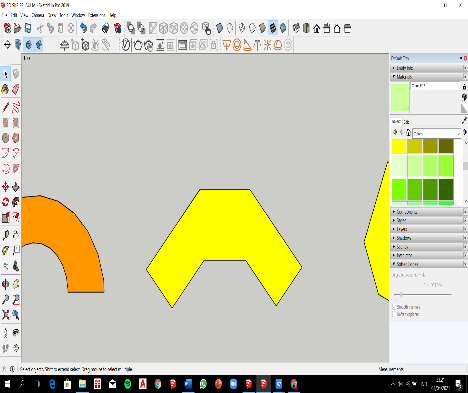 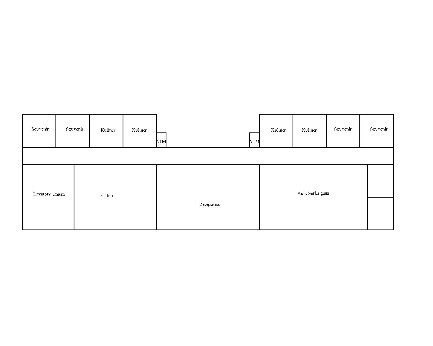 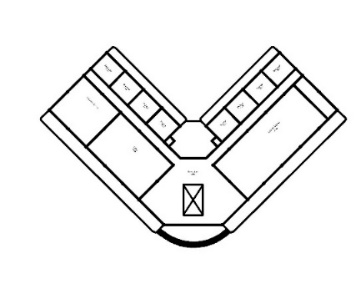 Gedung Wisata 2Massa 2.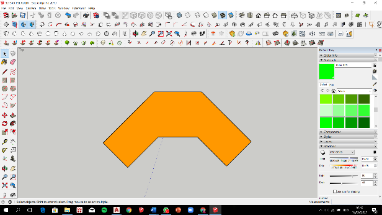 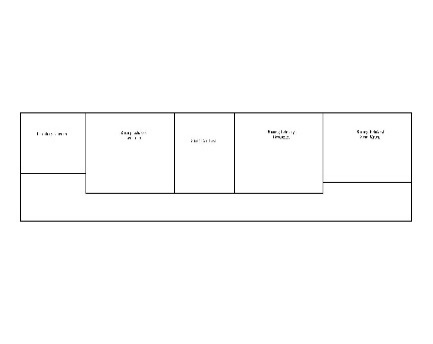 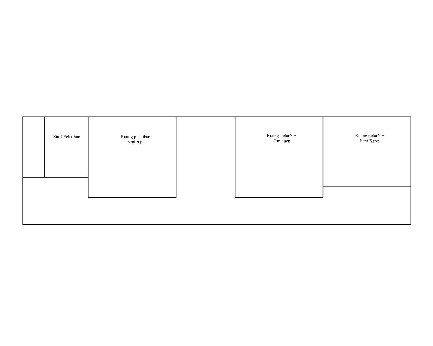 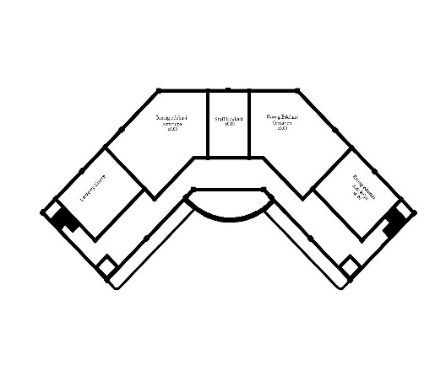 Lt. 1 Gedung Kelas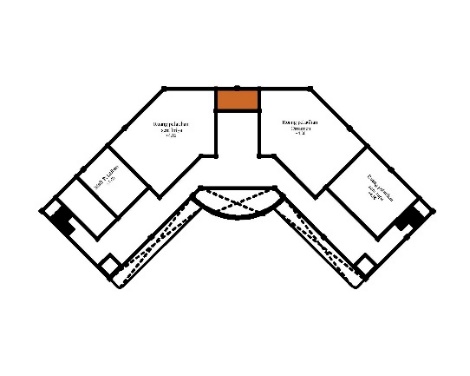 Lt. 2 Gedung Kelas3Massa 3.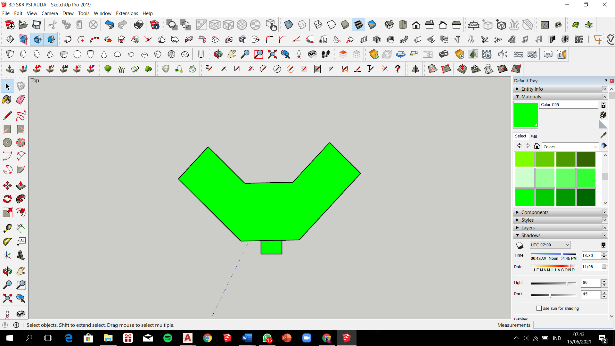 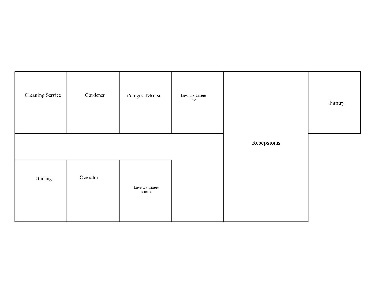 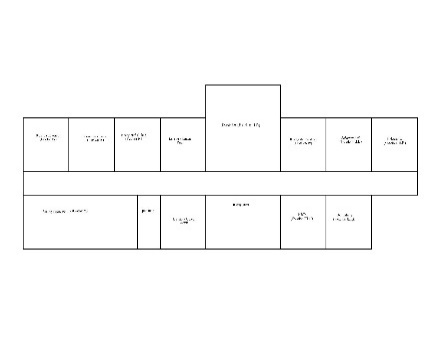 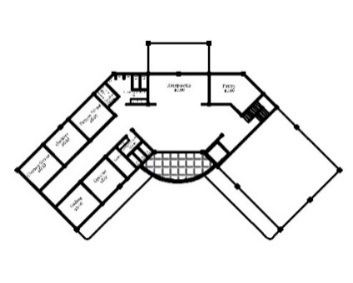 Lt. 1 Gedung Penunjang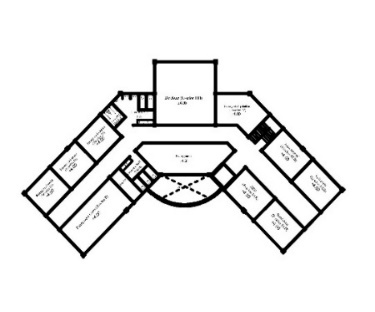 Lt. 1 Gedung Pengelola